Порядок предоставления, эксплуатации и возврата оборудования      1.1.   Арендодатель обязуется передать оборудование в исправном состоянии, комплектно, в соответствующей таре и/или упаковки.       1.2.  Арендатор обязуется принять оборудование и своевременно возвратить его в исправном состоянии, полностью соответствующим условиям Договора аренды.       1.3.   В случае утери (утраты), повреждения оборудования, его комплектующих (деталей) по любой  причине, Арендатор обязан оплатить все затраты, связанные с приобретением нового оборудования или его деталей в соответствии с данными правилами в течение  5  (пяти)  дней  с  момента  выставления  счета  Арендодателем,  или  заменить  утерянное оборудование или его детали идентичным в самостоятельно и за свой счет. Немотивированный отказ от подписания Акта о возмещении ущерба, а равно уклонение от подписания указанного Акта не освобождает Арендатора от обязательства возместить причинённый ущерб.      1.4.  При возврате оборудования Арендодателю производится проверка его комплектности и технический осмотр в присутствии представителя Арендатора. Оборудование возвращается Арендатором в исправном состоянии, комплектно, в соответствующей таре и/или упаковке.       1.5.  В случае нарушения Арендодателем правил погрузки оборудования выгрузка оборудования на объекте Арендатора осуществляется за счет Арендодателя.       1.6.  В случае нарушения Арендатором правил погрузки оборудования, разгрузка оборудования на объекте Арендодателя осуществляется за счет Арендатора.       1.7.  В случае возврата оборудования Арендатором в нарушение правил настоящего соглашения, приемка и дефектовка оборудования продлевается на 5 (пять) дней.       1.8. Порядок возврата оборудования должен строго соответствовать стандартам погрузок и разгрузок, а именно в соответствии со следующим регламентом:       1.8.1. Автомобили должны иметь боковую загрузку и разгрузку с обеих сторон. Арендодатель осуществляет погрузку и разгрузку оборудования в предоставленной клиенту таре, включенной в спецификацию:Унивилка - (ящик)Тренога, домкрат - (поддон)Стойка	 - (кассета, соразмерно)Балка двутавровая - ( пачка-замок, прокладки)Фанера	 - ( по размерам, на прокладках, очищена)Ригель 	- (пачка не более 300 шт, на прокладках, от 1,45 уложенный  в кассетах)Вставка - ( ящик,мешок,бочка)Подкосы - (кассета)Гайка,зажим пружинный - (мешок,бочка)Замки	- (ящик)Винт стяжной	- (соразмерно, увязанный в пачках по 10 штук)Кронштейн подмости	- (поддон)Щиты	- ( прокладки,фанерой вниз,соразмерно)     1.8.2 Погрузка автомобиля по поданной заявке за 1 день на склад укомплектованной и собранной осуществляется:Газель	-  30 минМанипулятор	- 40 минДлинномер - 1 час 30 минФура - 2 часа 30 мин     1.8.3. Разгрузка загруженного автомобиля осуществляется согласно установленнымстандартам:Газель	 - 30 минМанипулятор	- 40 минДлинномер - 1 час 30 минФура - 2 часа 30 мин     1.8.4.Разгрузка автомобиля, не соответствующего установленным стандартам производится силами и средствами Арендатора.1Унивилка - (ящик)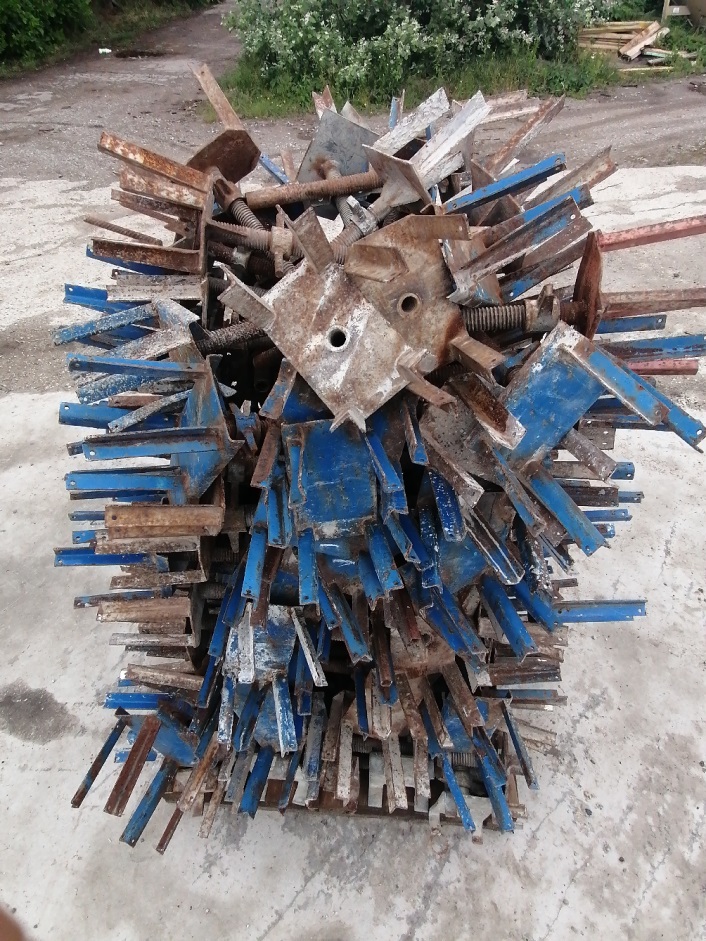 2Тренога, домкрат - (поддон)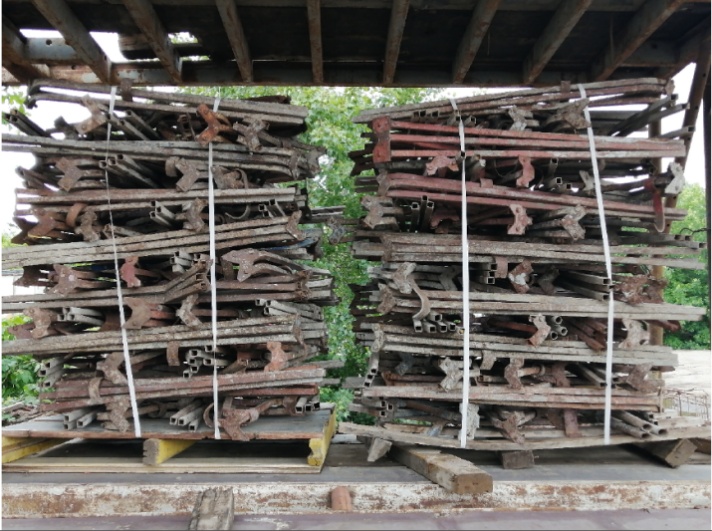 3Стойка	 - (кассета, соразмерно)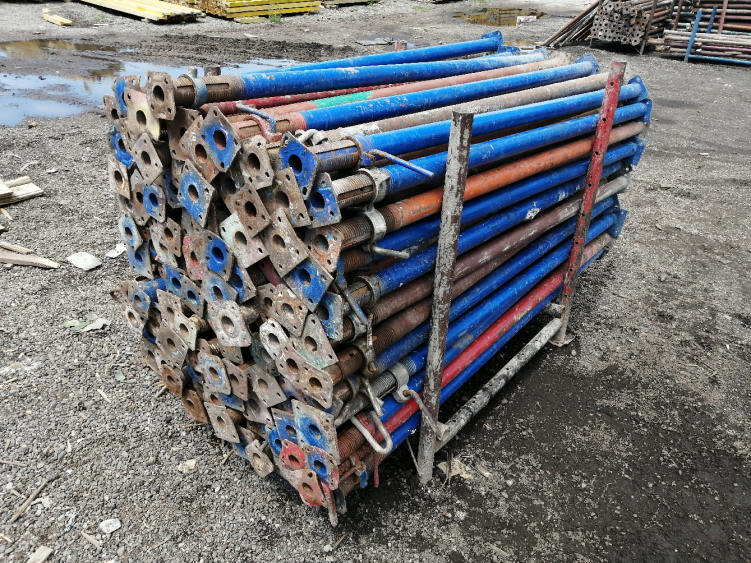 4Балка двутавровая – (пачка-замок, прокладки)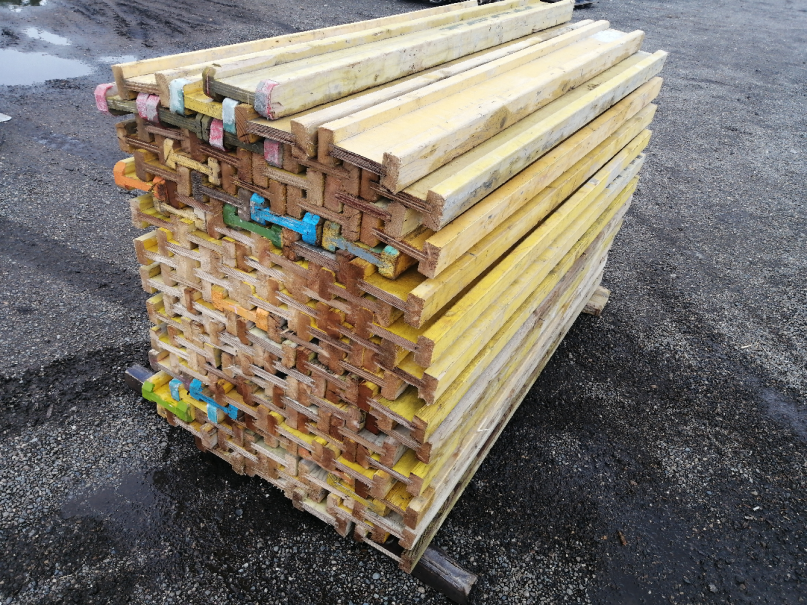 5Фанера	 - (по размерам, на прокладках, очищена)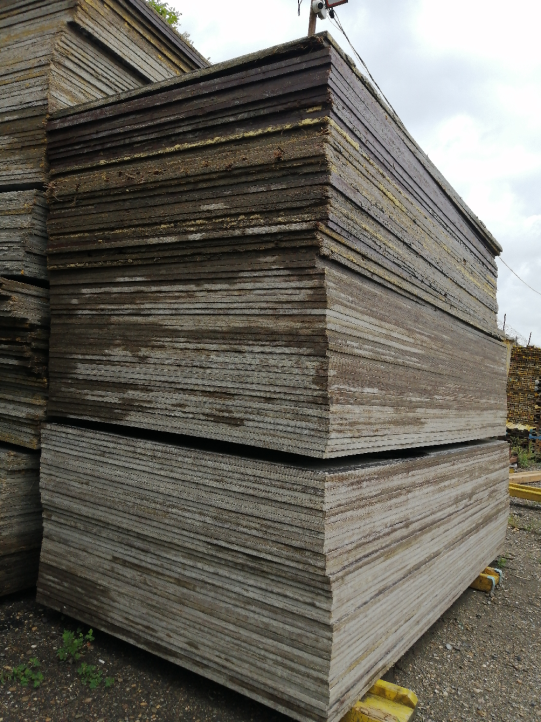 6Ригель 	- (пачка не более 300 шт, на прокладках, от 1,45 уложенный                                                     в кассетах)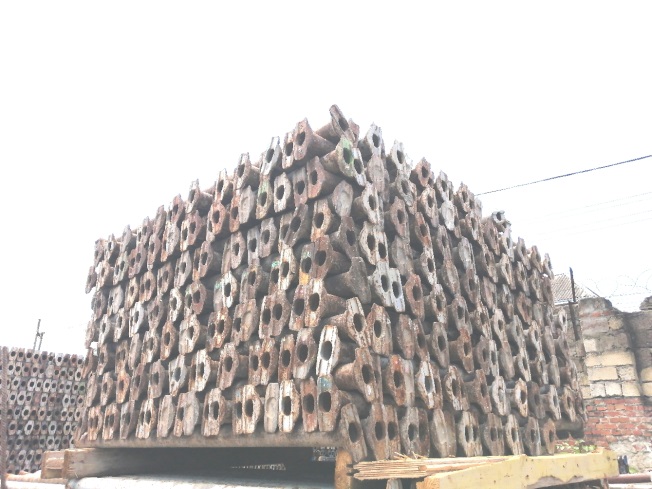 7Вставка - ( ящик,мешок,бочка)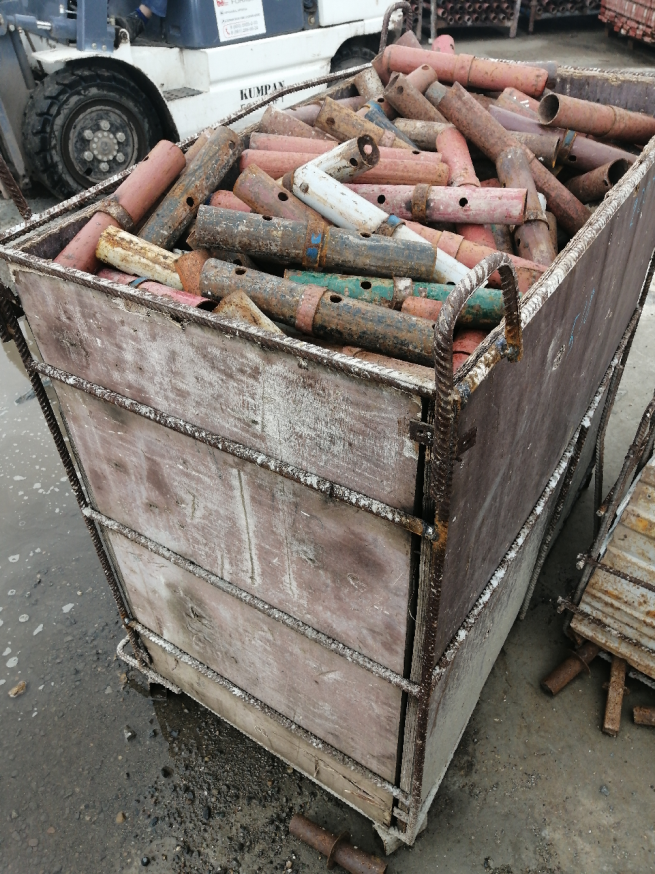 8Подкосы - (кассета)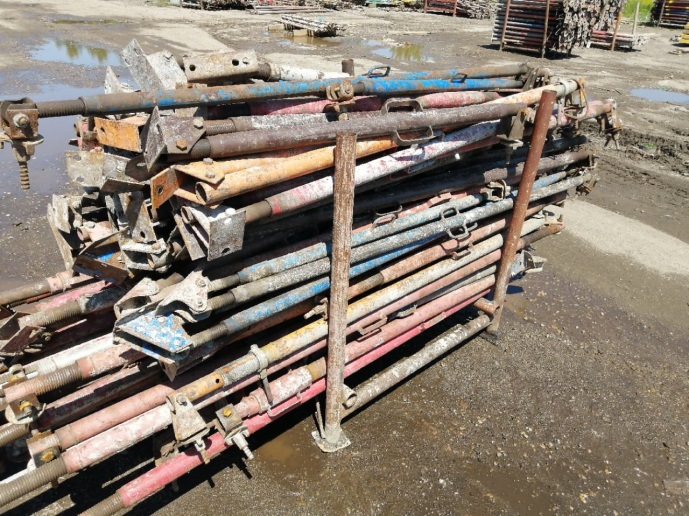 9Гайка,зажим пружинный - (мешок,бочка)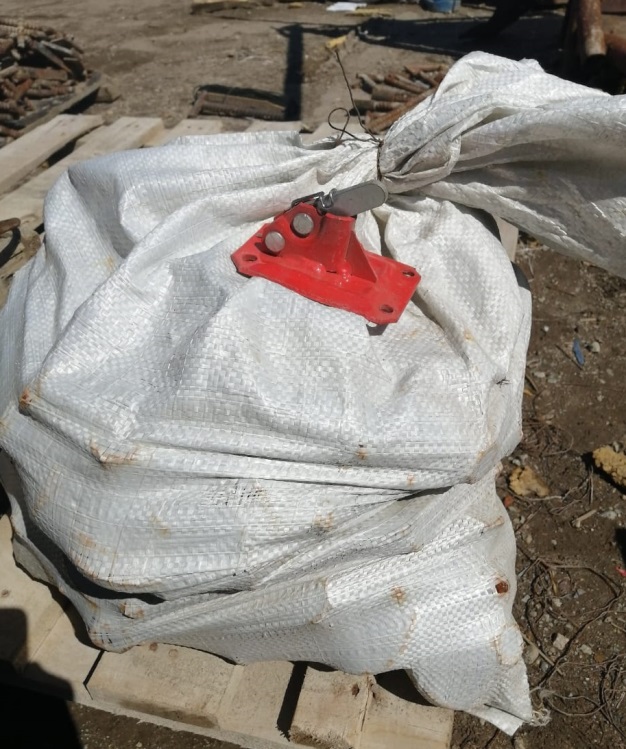 10Гайка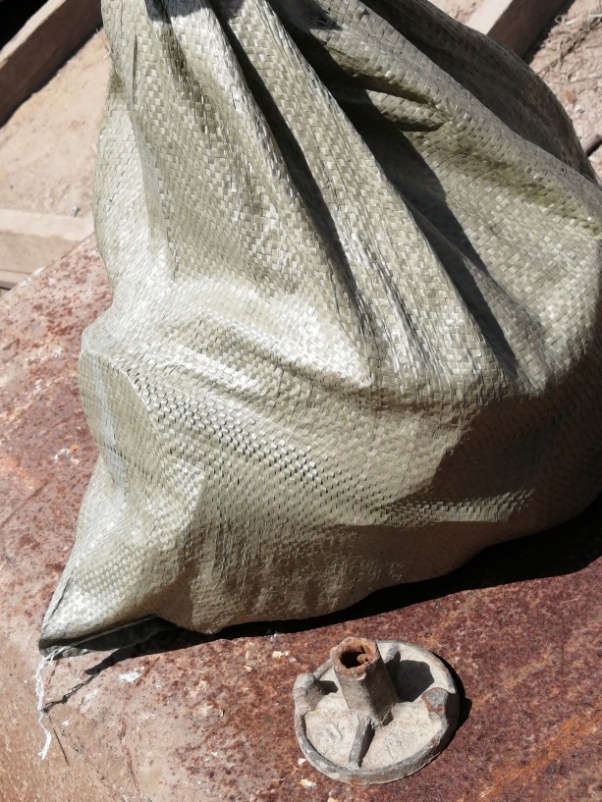 11Замки	- (ящик)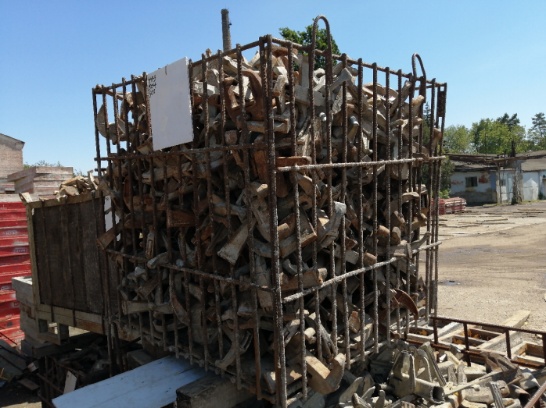 12Винт стяжной	- (соразмерно, увязанный в пачках по 10 штук)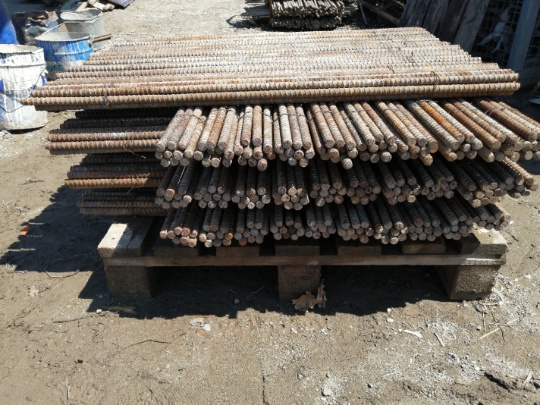 13Кронштейн подмости	- (поддон)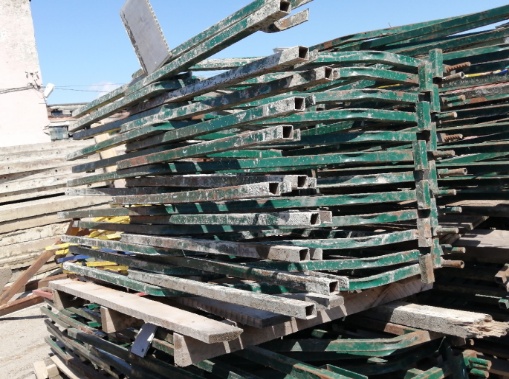 14Щиты	- (прокладки,фанерой вниз,соразмерно)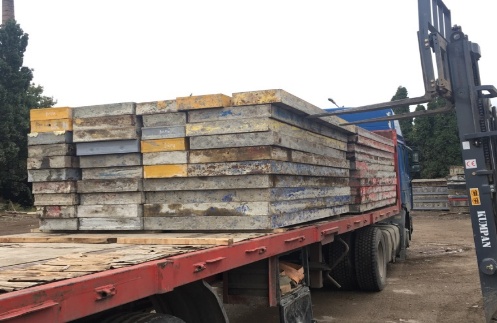 Арендодатель:  ООО «КРОСС»   Юридический адрес: 295014, Республика Крым, г. Симферополь, ул. Урожайная, 1 Почтовый адрес: 295022, г. Симферополь, ул. Бородина, д. 14А ИНН / КПП 9102028072 /910201001 ОГРН 1149102046917ОКПО 00470906р/с 40702810341760000266                        к/с 30101810335100000607БИК 043510607РНКБ Банк (ПАО)тел/факс: (3652) 693-015e-mail infocross@mail.ru            Арендатор: Директор: _________________Егоров В.М.  Директор:_____________________ 